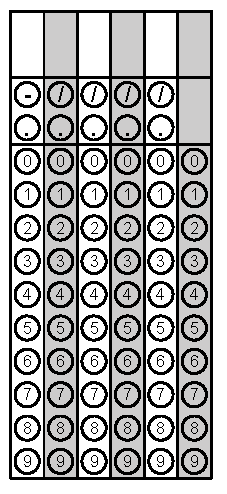 Problem 1Problem 2Gridded ResponseMondaySolve for x. Circle the integers. If it is not an integer, explain why. Problem 1TuesdayOn a number line, Point X represents  Point Y represents What is the distance between the two points?In the figure below, lines a and b are parallel. The measure of angle 5 is 75o and the measure of angle 8 is 45o. Find the measure of angles 3. 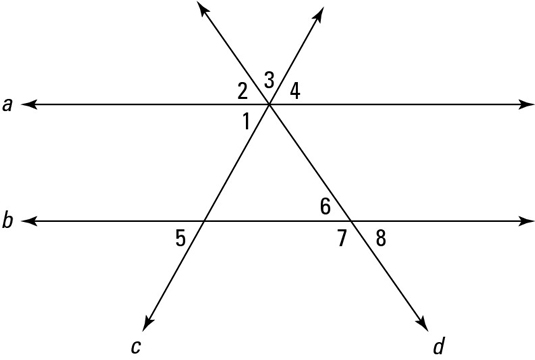 Problem 1WednesdayMichael wants to join a gym. Gym A charges a $40.00 membership fee and $15 per month. Gym B does not charge a membership fee, but charges $25.00 per month.  If Michael plans to join the gym for 6 months, which gym should he choose?Solve for x. Problem 2ThursdayDon works as a plumber. He charges $75.00 flat fee for a service call and $22.50 for each hour of labor. Don was paid $187.50 for his last job. How many hours did Don work on his last job?Simplify Problem  1FridayJuan bought 27 bags of dirt to completely fill a cube-shaped flower garden. Each bag fills one cubic foot in the flower garden. What is the length, in feet, of one of the sides of the flower garden?Find the measures of each angle. Measure of Angle A = Measure of Angle B = Measure of Angle C = Problem 1 